Interpreting ServicesPlease return completed form via fax: 206-632-0405 or email: Interpreting@hsdc.org*Indicates required fields*Requestor's Name:  	*Company:	 Email:  	*Today's Date:  	*Phone:	 Fax:  	*Preferred Method to Receive Confirmation (email, phone, fax):*Service Date(s): 		*Start Time:If you require the interpreter to arrive earlier than the appointment time, please tell us in the "check-in time". Billing will start at the time the interpreter is required to be on-site.*Address of Appt :Include suite, room, floor or building if needed*End Time:Check-in Time:  	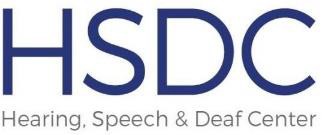 *City: 		*State: 		*Zip Code:  	 Arrival Instructions (if applicable):On-site Contact: 		Phone/Email:  	Will this event be recorded or livestreamed?	YES ☐	NO ☐Please tell us more about your request: The more information you provide the better! Please call the office at 206-632-7100 or email at interpreting @hsdc.org if you have any questions.*Name of the Deaf/Deaf Blind/Hard of Hearing Client(s): 		 Preferred interpreter(s): 	Interpreter gender preference, if any: 	***FLEXIBLE REQUESTS ARE FILLED MORE FREQUENTLY AND QUICKLY****Can your above request be flexible? (multiple date/time options, remote or in-person, any time on a specific day, etc) YES ☐ NO ☐*Bill To: 		Attn: 		Phone:		 Additional Invoicing Information (PO#, Provider 1, dept, etc):  				HSDC Seattle Artz Communication Center 1625 19th Avenue Seattle, WA 98122 (206) 323–5770 | Toll-Free: (888) 222–5036 | Videophone: (206) 452–7953